  Les images peuvent posséder une quatrième couche ; La couche alpha enplus des trois couches Rouge - Vert - Bleu .  Cette couche ne modifie pas les couleurs de l'image ; elle sert à gérer latransparence de l'image.  Il n'est pas possible de peindre en transparent avec l'Outil pinceau oucrayon . Il faut utiliser la Gomme .  Ouvrir l'image Bleu 000  Ouvrir en tant que calque l'image Verte 007  Ouvrir en tant que calque l'image Rouge 008  Fermer l'oeil du calque rouge.  Activer l'image verte 007  Clic droit sur le calque  >  Ajouter un canal Alpha  Créer une sélection rectangulaire en 24/36 de 2848 x 1895 Pixels  >Portrait  Cliquer sur l'Outil  >   Gomme.  Dans la fenêtre  >  Circle : 19                               Etirer : 10  Peindre à l'intérieur de la sélection.   Cliquer sur le menu  >  Sélection  >  aucune  ( Voir image 001  Activer l'image Rouge 008  Clic droit  >  Ajouter un canal Alpha   Cliquer sur l'Outil de sélection Elliptique   Dans la fenêtre cocher >  Fixe  >  Taille : 2848 x 2848 Pixels     Cliquer sur l'Outil  >  Gomme...   Dans la fenêtre  >  Circle : 19                                 Etirer : 10   Peindre à l'intérieur de la sélection   Ou un clic sur la touche  >  Suppr  du clavier   Cliquer sur le menu  >  sélection  >  Aucune        
  Canal Alpha sur image Verte                 Canal Alpha sur image Rouge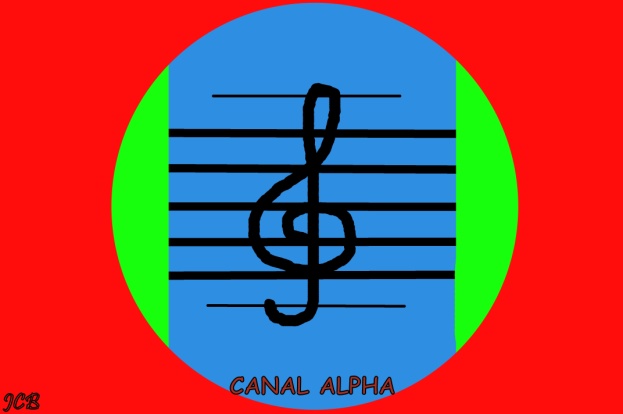 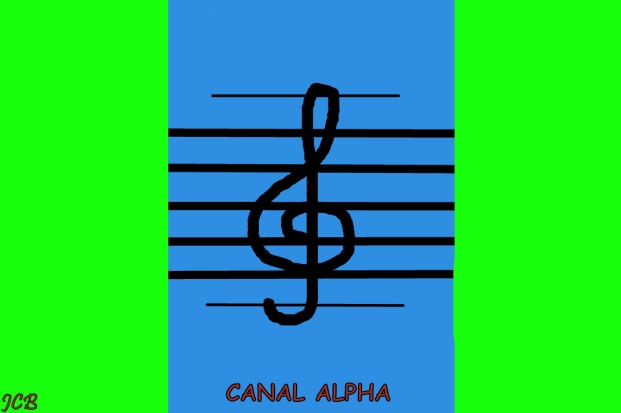 